Publicado en España el 10/12/2019 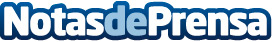 Clear Action System: deja atrás efectos pasados, presentes y futuros de las espinillasClear Action System de Nu Skin es la rutina de belleza perfecta para mujeres y hombres que hayan tenido o tengan propensión a tener espinillas ayudándoles a mantener una piel tonificada y libre de imperfeccionesDatos de contacto:InfluenceSuiteGabinete de Prensa Nu Skin España649069684Nota de prensa publicada en: https://www.notasdeprensa.es/clear-action-system-deja-atras-efectos-pasados Categorias: Nacional Industria Farmacéutica Moda Consumo Belleza http://www.notasdeprensa.es